[MS-FSRVP]: File Server Remote VSS ProtocolIntellectual Property Rights Notice for Open Specifications DocumentationTechnical Documentation. Microsoft publishes Open Specifications documentation (“this documentation”) for protocols, file formats, data portability, computer languages, and standards support. Additionally, overview documents cover inter-protocol relationships and interactions. Copyrights. This documentation is covered by Microsoft copyrights. Regardless of any other terms that are contained in the terms of use for the Microsoft website that hosts this documentation, you can make copies of it in order to develop implementations of the technologies that are described in this documentation and can distribute portions of it in your implementations that use these technologies or in your documentation as necessary to properly document the implementation. You can also distribute in your implementation, with or without modification, any schemas, IDLs, or code samples that are included in the documentation. This permission also applies to any documents that are referenced in the Open Specifications documentation. No Trade Secrets. Microsoft does not claim any trade secret rights in this documentation. Patents. Microsoft has patents that might cover your implementations of the technologies described in the Open Specifications documentation. Neither this notice nor Microsoft's delivery of this documentation grants any licenses under those patents or any other Microsoft patents. However, a given Open Specifications document might be covered by the Microsoft Open Specifications Promise or the Microsoft Community Promise. If you would prefer a written license, or if the technologies described in this documentation are not covered by the Open Specifications Promise or Community Promise, as applicable, patent licenses are available by contacting iplg@microsoft.com. License Programs. To see all of the protocols in scope under a specific license program and the associated patents, visit the Patent Map. Trademarks. The names of companies and products contained in this documentation might be covered by trademarks or similar intellectual property rights. This notice does not grant any licenses under those rights. For a list of Microsoft trademarks, visit www.microsoft.com/trademarks. Fictitious Names. The example companies, organizations, products, domain names, email addresses, logos, people, places, and events that are depicted in this documentation are fictitious. No association with any real company, organization, product, domain name, email address, logo, person, place, or event is intended or should be inferred.Reservation of Rights. All other rights are reserved, and this notice does not grant any rights other than as specifically described above, whether by implication, estoppel, or otherwise. Tools. The Open Specifications documentation does not require the use of Microsoft programming tools or programming environments in order for you to develop an implementation. If you have access to Microsoft programming tools and environments, you are free to take advantage of them. Certain Open Specifications documents are intended for use in conjunction with publicly available standards specifications and network programming art and, as such, assume that the reader either is familiar with the aforementioned material or has immediate access to it.Support. For questions and support, please contact dochelp@microsoft.com. Revision SummaryTable of Contents1	Introduction	51.1	Glossary	51.2	References	61.2.1	Normative References	61.2.2	Informative References	61.3	Overview	61.4	Relationship to Other Protocols	71.5	Prerequisites/Preconditions	71.6	Applicability Statement	71.7	Versioning and Capability Negotiation	71.8	Vendor Extensible Fields	71.9	Standards Assignments	72	Messages	82.1	Transport	82.2	Common Data Types	82.2.1	Structures	82.2.1.1	FSSAGENT_SHARE_MAPPING_1	82.2.2	Constants	92.2.2.1	SHADOW_COPY_ATTRIBUTES	92.2.2.2	CONTEXT_VALUES	92.2.2.3	SHADOW_COPY_COMPATIBILITY_VALUES	102.2.2.4	FSRVP_VERSION_VALUES	102.2.3	Unions	102.2.3.1	FSSAGENT_SHARE_MAPPING	102.2.4	Error Codes	113	Protocol Details	123.1	FileServerVssAgent Server Details	123.1.1	Abstract Data Model	123.1.1.1	Global	133.1.1.2	Per ShadowCopySet	133.1.1.3	Per ShadowCopy	133.1.1.4	Per MappedShare	133.1.2	Timers	143.1.3	Initialization	143.1.4	Message Processing Events and Sequencing Rules	143.1.4.1	GetSupportedVersion (Opnum 0)	153.1.4.2	SetContext (Opnum 1)	163.1.4.3	StartShadowCopySet (Opnum 2)	173.1.4.4	AddToShadowCopySet (Opnum 3)	183.1.4.5	CommitShadowCopySet (Opnum 4)	193.1.4.6	ExposeShadowCopySet (Opnum 5)	213.1.4.7	RecoveryCompleteShadowCopySet (Opnum 6)	223.1.4.8	AbortShadowCopySet (Opnum 7)	233.1.4.9	IsPathSupported (Opnum 8)	243.1.4.10	IsPathShadowCopied (Opnum 9)	243.1.4.11	GetShareMapping (Opnum 10)	263.1.4.12	DeleteShareMapping (Opnum 11)	273.1.4.13	PrepareShadowCopySet (Opnum 12)	283.1.5	Timer Events	293.1.6	Other Local Events	293.2	FileServerVssAgent Client Details	303.2.1	Abstract Data Model	303.2.1.1	Global	303.2.1.2	Per ShadowCopySet	303.2.1.3	Per ShadowCopy	303.2.2	Timers	313.2.3	Initialization	313.2.4	Message Processing Events and Sequencing Rules	313.2.4.1	Application Queries Shadow Copy Support for a Share	313.2.4.2	Application Requests Shadow Copy Preparation For a Share	313.2.4.2.1	Starting a Shadow Copy Set	323.2.4.2.2	Adding Shadow Copies to the Shadow Copy Set	333.2.4.3	Application Requests Committing a Shadow Copy Set	333.2.4.4	Application Requests Exposing a Shadow Copy Set	343.2.4.5	Application Updates Recovery Status of a Shadow Copy Set	343.2.4.6	Application Aborts a Shadow Copy Set	343.2.4.7	Application Queries Shadow Copy Information of a Share	353.2.4.8	Application Requests Deleting Shadow Copy Of a Share	353.2.4.9	Application Requests Shutdown of Client	363.2.5	Timer Events	363.2.6	Other Local Events	364	Protocol Examples	374.1	Shadow Copy Preparation	374.2	Shadow Copy Creation	384.3	Shadow Copy Deletion	395	Security	405.1	Security Considerations for Implementers	405.2	Index of Security Parameters	406	Appendix A: Full IDL	417	Appendix B: Product Behavior	438	Change Tracking	459	Index	46IntroductionThe File Server Remote VSS Protocol (FSRVP) is a remote procedure call (RPC)-based protocol that is used for creating shadow copies of file shares on a remote computer. This protocol facilitates the backup applications' tasks in performing application-consistent backup and restore of VSS-aware applications storing data on network file shares.Sections 1.5, 1.8, 1.9, 2, and 3 of this specification are normative. All other sections and examples in this specification are informative.GlossaryThis document uses the following terms:endpoint: A network-specific address of a remote procedure call (RPC) server process for remote procedure calls. The actual name and type of the endpoint depends on the RPC protocol sequence that is being used. For example, for RPC over TCP (RPC Protocol Sequence ncacn_ip_tcp), an endpoint might be TCP port 1025. For RPC over Server Message Block (RPC Protocol Sequence ncacn_np), an endpoint might be the name of a named pipe. For more information, see [C706].file store: An area on a storage device that is managed as a discrete logical storage unit on which a shadow copy can be taken. The file store is backed by a system (typically a file system) that provides the ability to create, query and modify resources accessed as files.file system: A system that enables applications to store and retrieve files on storage devices. Files are placed in a hierarchical structure. The file system specifies naming conventions for files and the format for specifying the path to a file in the tree structure. Each file system consists of one or more drivers and DLLs that define the data formats and features of the file system. File systems can exist on the following storage devices: diskettes, hard disks, jukeboxes, removable optical disks, and tape backup units.fully qualified domain name (FQDN): An unambiguous domain name that gives an absolute location in the Domain Name System's (DNS) hierarchy tree, as defined in [RFC1035] section 3.1 and [RFC2181] section 11.HRESULT: An integer value that indicates the result or status of an operation. A particular HRESULT can have different meanings depending on the protocol using it. See [MS-ERREF] section 2.1 and specific protocol documents for further details.indexing: The process of extracting text or properties from files and storing the extracted values in an index or property cache.Interface Definition Language (IDL): The International Standards Organization (ISO) standard language for specifying the interface for remote procedure calls. For more information, see [C706] section 4.Microsoft Interface Definition Language (MIDL): The Microsoft implementation and extension of the OSF-DCE Interface Definition Language (IDL). MIDL can also mean the Interface Definition Language (IDL) compiler provided by Microsoft. For more information, see [MS-RPCE].shadow copy: A duplicate of data held on a volume at a well-defined instant in time.shadow copy utility: A utility on the client and server which creates and manages the shadow copies of shares.volume shadow copy service (VSS): A service that coordinates the actions required to create a consistent snapshot of backup data without affecting the running of the application that is using the data.VSS writer: A component of an application that guarantees a consistent data to back up.MAY, SHOULD, MUST, SHOULD NOT, MUST NOT: These terms (in all caps) are used as defined in [RFC2119]. All statements of optional behavior use either MAY, SHOULD, or SHOULD NOT.ReferencesLinks to a document in the Microsoft Open Specifications library point to the correct section in the most recently published version of the referenced document. However, because individual documents in the library are not updated at the same time, the section numbers in the documents may not match. You can confirm the correct section numbering by checking the Errata.  Normative ReferencesWe conduct frequent surveys of the normative references to assure their continued availability. If you have any issue with finding a normative reference, please contact dochelp@microsoft.com. We will assist you in finding the relevant information. [C706] The Open Group, "DCE 1.1: Remote Procedure Call", C706, August 1997, https://publications.opengroup.org/c706Note Registration is required to download the document.[MS-CIFS] Microsoft Corporation, "Common Internet File System (CIFS) Protocol".[MS-DTYP] Microsoft Corporation, "Windows Data Types".[MS-ERREF] Microsoft Corporation, "Windows Error Codes".[MS-RPCE] Microsoft Corporation, "Remote Procedure Call Protocol Extensions".[MS-SMB2] Microsoft Corporation, "Server Message Block (SMB) Protocol Versions 2 and 3".[MS-SMB] Microsoft Corporation, "Server Message Block (SMB) Protocol".[MS-SRVS] Microsoft Corporation, "Server Service Remote Protocol".[RFC2119] Bradner, S., "Key words for use in RFCs to Indicate Requirement Levels", BCP 14, RFC 2119, March 1997, http://www.rfc-editor.org/rfc/rfc2119.txtInformative References[MSDN-SHADOW] Microsoft Corporation, "Volume Shadow Copy Service", http://msdn.microsoft.com/en-us/library/bb968832(VS.85).aspxOverviewThe File Server Remote VSS Protocol is designed to remotely create shadow copies of file shares hosted on a file server. This facilitates applications hosting their data on a file server to back up and restore their application state. The client-side implementation of this protocol typically runs on an application server and the server-side implementation runs on a file server. This protocol is modeled in such way that the client-side and server-side implementation can be integrated with existing volume shadow copy creation utilities. Relationship to Other ProtocolsThis protocol depends on RPC and SMB for its transport. This protocol uses RPC over named pipes, as specified in section 2.1. Named pipes use the SMB protocols, as specified in [MS-CIFS], [MS-SMB], and [MS-SMB2].Prerequisites/PreconditionsThe File Server Remote VSS Protocol is an RPC interface and, as a result, has the prerequisites that are described in [MS-RPCE] section 1.5 as being common to RPC interfaces.Applicability StatementThe File Server Remote VSS Protocol is applicable in environments in which shadow-copy-aware applications store or manage data on remote file shares.Versioning and Capability NegotiationThis document covers versioning in the following areas:Protocol Versions: This protocol currently supports one version. The operations listed in section 3.1.4 are applicable for version 1 of the protocol as defined in section 2.2.2.4. The client queries the minimum and maximum versions supported by server through the RPC method GetSupportedVersion (Opnum 0).Vendor Extensible FieldsNone.Standards AssignmentsMessagesTransportThe RPC methods that the File Server Remote VSS Protocol exposes are available on one endpoint:FssagentRpc named pipe (RPC protseqs ncacn_np), as specified in [MS-RPCE] section 2.1.1.2.The File Server Remote VSS Protocol endpoint is available only on RPC over named pipes.This protocol MUST use the UUID as specified in section 1.9. The RPC version number is 3.0.This protocol allows any user to establish a connection to the RPC server. The protocol requires the underlying RPC protocol to retrieve the identity of the caller that made the method call, as specified in [MS-RPCE] section 3.3.3.4.3. The server SHOULD use this identity to perform method-specific access checks as specified in section 3.1.4.Common Data TypesIn addition to RPC base types defined in [C706] and [MS-RPCE], the data types that follow are defined in the Microsoft Interface Definition Language (MIDL) specification for this RPC interface. The following data types are specified in [MS-DTYP]:StructuresFSSAGENT_SHARE_MAPPING_1This structure contains the mapping information for a file share to its shadow copy.typedef struct _FSSAGENT_SHARE_MAPPING_1 {    GUID ShadowCopySetId;    GUID ShadowCopyId;    [string] LPWSTR ShareNameUNC;    [string] LPWSTR ShadowCopyShareName;    LONGLONG CreationTimestamp;} FSSAGENT_SHARE_MAPPING_1, *PFSSAGENT_SHARE_MAPPING_1;ShadowCopySetId:  The GUID of the shadow copy set.ShadowCopyId:  The GUID of the shadow copy.ShareNameUNC:  The name of the share in UNC format.ShadowCopyShareName:  The name of the share exposing the shadow copy of the base share identified by ShareNameUNC, in UNC format.CreationTimestamp:  The time at which the shadow copy of the share is created. This MUST be a 64-bit integer value containing the number of 100-nanosecond intervals since January 1, 1601 (UTC).ConstantsSHADOW_COPY_ATTRIBUTESThe following table lists the valid values for the attributes of a shadow copy.CONTEXT_VALUESThe context of a shadow copy is a combination of zero or more attribute values, as defined in section 2.2.2.1. The following table lists the valid context values for the shadow copy operations. The client can additionally include either the ATTR_AUTO_RECOVERY or ATTR_NO_AUTO_RECOVERY attribute in any of the following contexts.SHADOW_COPY_COMPATIBILITY_VALUESThe following table lists the valid values for shadow copy compatibility.FSRVP_VERSION_VALUESThe following table lists the valid values for the protocol versions supported by a server.UnionsFSSAGENT_SHARE_MAPPINGThe FSSAGENT_SHARE_MAPPING union contains mapping information for a share to its shadow copy based on the level value.typedef [switch_type(unsigned long)] union _FSSAGENT_SHARE_MAPPING {    [case(1)]        PFSSAGENT_SHARE_MAPPING_1 ShareMapping1;    [default]        ;       } FSSAGENT_SHARE_MAPPING, *PFSSAGENT_SHARE_MAPPING;ShareMapping1:  A pointer to an FSSAGENT_SHARE_MAPPING_1 structure, as specified in section 2.2.1.1.Error CodesThe following error codes are specific to File Server Remote VSS Protocol (FSRVP) in addition to the HRESULT values as defined in [MS-ERREF] section 2.1.Protocol DetailsThe methods in this RPC interface MUST return ZERO (0x00000000) or a nonerror HRESULT (as specified in [MS-ERREF] section 2.1) to indicate success or a nonzero error code as specified in section 2.2.4, to indicate failure. Unless otherwise specified in section 3.2.4, the client-side of the File Server Remote VSS Protocol MUST NOT interpret returned error codes and MUST simply return error codes to the invoking application.The following diagram describes the typical client and server environments and the interactions between various components.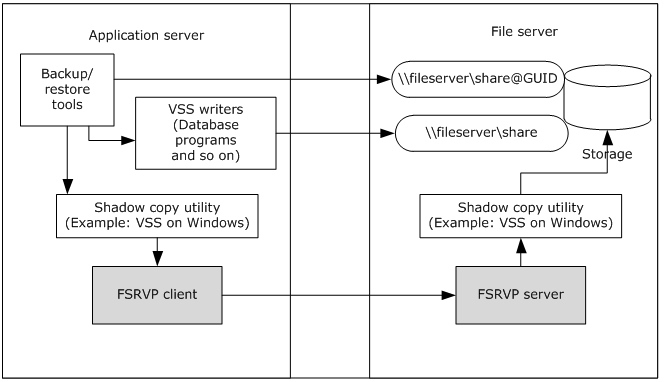 Figure 1: FSRVP client and server environments and componentsThe application server hosts VSS writers that are components of the applications accessing their data from a remote file share. The backup/restore tools interact with the shadow copy utility on the application server to perform backup of the application's data on the remote file server. When the storage location supplied by the backup tool is a UNC path, the shadow copy utility directs the backup requests to the FSRVP client. The FSRVP client exchanges messages with the FSRVP server on the file server to query, create, or delete the shadow copies. The FSRVP server acts as a backup tool on the file server and interacts with the local shadow copy utility to respond to client's requests. The server's processing behavior is outlined in section 3.1 and the client's processing behavior is outlined in section 3.2.<1>FileServerVssAgent Server DetailsThe server implementing this interface responds to the client's requests as specified in section 3.1.4. Upon the client's request, the server initiates a shadow copy set (see section 3.1.1.2) and performs shadow copy operations on that set. Abstract Data ModelThis section describes a conceptual model of possible data organization that an implementation maintains to participate in this protocol. The organization is provided to facilitate the explanation of how the protocol behaves. This specification does not mandate that implementations adhere to this model as long as their external behaviors are consistent with that described in this specification. GlobalThe server implements the following properties:ContextSet: A Boolean value that, when set to TRUE, indicates that the shadow copy operation is in progress and the client has set a valid context for the shadow copy operations by calling the SetContext method, as specified in section 3.1.4.2.CurrentContext: Indicates the context to be used for the subsequent shadow copy operations. This MUST be set to one of the values specified in section 2.2.2.2.GlobalShadowCopySetTable: A table of shadow copy sets, as specified in section 3.1.1.2. The table is indexed by ShadowCopySetId.MinServerVersion: The minimum version of the protocol supported by the server. This MUST be set to one of the values specified in section 2.2.2.4.MaxServerVersion: The maximum version of the protocol supported by the server. This MUST be set to one of the values specified in section 2.2.2.4.ShadowCopyClientAddress: The IP address of the client, in a string format, that has set the context for shadow copy operation.ShadowCopyClientRetryCount: A numeric value that indicates the count of SetContext retry attempts.Per ShadowCopySetThe ShadowCopySet element consists of the following properties:ShadowCopySetId: The GUID of the shadow copy set.Status: The status of the shadow copy set. This MUST be one of "Started", "Added", "CreationInProgress", "Committed", "Exposed", or "Recovered".Context: The attributes used for creation of this shadow copy set. This MUST be set to one of the values defined in section 2.2.2.2.ShadowCopyList: A list of ShadowCopy objects, as specified in section 3.1.1.3.Per ShadowCopyThe ShadowCopy element consists of the following properties:ShadowCopyId: The GUID of the shadow copy.VolumeName: The unique name that identifies the server object store on which this shadow copy is created.CreationTimeStamp: The timestamp containing the time that the client initiated the creation of this shadow copy.ShareMappingList: A list of ShareMapping objects, as specified in section 3.1.1.4. Each entry in the list is for a share mapped to this shadow copy.Per MappedShareThe MappedShare element consists of the following properties:ShareName: The UNC name of the file share.ShadowCopyShareName: The name of the share exposing the shadow copy of the base share (identified by ShareName).IsExposed: A Boolean value indicating whether the shadow copy is exposed.TimersMessage Sequence Timer: This timer controls the amount of time the server waits between successive messages received from the client. The values taken by this timer for individual messages are specified in section 3.1.4.InitializationThe server MUST initialize ContextSet to FALSE.The server MUST initialize CurrentContext to zero.The server MUST initialize the GlobalShadowCopySetTable to an empty table. The server MUST populate the GlobalShadowCopySetTable with the ShadowCopySet entries read from the implementation-specific configuration store.The server MUST initialize MinServerVersion to one of the values specified in section 2.2.2.4, based on a local configuration policy.<2>The server MUST initialize MaxServerVersion to one of the values specified in section 2.2.2.4, based on a local configuration policy.<3>Message Processing Events and Sequencing RulesThis interface defines the following methods:All methods MUST NOT throw exceptions.The server MUST enforce the following security measures to verify that the caller has the required permissions to execute any method: The security provider as RPC_C_AUTHN_GSS_NEGOTIATE or RPC_C_AUTHN_GSS_KERBEROS or RPC_C_AUTHN_WINNT, as specified in [MS-RPCE] section 2.2.1.1.7.The authentication level as RPC_C_AUTHN_LEVEL_PKT_INTEGRITY or RPC_C_AUTHN_LEVEL_PKT_PRIVACY, as specified in [MS-RPCE] section 2.2.1.1.8.The server can perform additional implementation-specific<4> checks to verify that the caller has permission.If the caller does not have the required permissions, then the server MUST fail the call and return E_ACCESSDENIED. The details on how to determine the identity of the caller for the purpose of performing an access check are specified in [MS-RPCE] section 3.3.3.1.3.For all methods, unless otherwise specified, if any of the parameters is NULL, the server MUST fail the call with E_INVALIDARG.For all methods, when the server returns ZERO to the client, the server MUST persist all state information into an implementation-specific configuration store.GetSupportedVersion (Opnum 0)The GetSupportedVersion method is invoked by the client to get the minimum and maximum versions of the protocol that the server supports.DWORD GetSupportedVersion(        [out] DWORD* MinVersion,        [out] DWORD* MaxVersion);MinVersion:  The minimum version of the protocol that the server supports.MaxVersion:  The maximum version of the protocol that the server supports.Return Values: The method returns one of the values specified in section 2.2.4. The most common error codes are listed below.The server MUST set MinVersion to the global MinServerVersion, MaxVersion to the global MaxServerVersion, and MUST return ZERO to the caller.SetContext (Opnum 1)The SetContext method sets the context for the current shadow copy creation process.DWORD SetContext(        [in] handle_t hBinding,        [in] unsigned long Context);hBinding: An RPC binding handle (as defined in [C706]).Context: The context to be used for the shadow copy operations. It MUST be set to one of the CONTEXT_VALUES specified in section 2.2.2.2. Return Values: The method returns one of the values as specified in section 2.2.4. The most common error codes are listed below.If the Context parameter contains an invalid value, the server MUST fail the call with FSRVP_E_UNSUPPORTED_CONTEXT.The server MUST get the requestor client address corresponding to the hBinding parameter as specified in [C706] section 2.12.1.If ContextSet is TRUE, the server MUST process as follows:If the requestor client address is not the same as ShadowCopyClientAddress, the server MUST fail the call with FSRVP_E_SHADOW_COPY_SET_IN_PROGRESS.Otherwise, if the requestor client address is the same as ShadowCopyClientAddress, the server MUST process as follows:Remove the ShadowCopySet if a ShadowCopySet exists in the GlobalShadowCopySetTable where ShadowCopySet.Status is not equal to "Recovered".Set ContextSet to FALSE.Set ShadowCopyClientAddress to NULL.Increment the ShadowCopyClientRetryCount.If ShadowCopyClientRetryCount exceeds the implementation-specific count<5>, the server MUST fail the call with FSRVP_E_SHADOW_COPY_SET_IN_PROGRESS.Otherwise, if ContextSet is FALSE, set ShadowCopyClientRetryCount to 0.  The server MUST set ShadowCopyClientAddress to the retrieved requestor client address.The server MUST update CurrentContext to Context, set ContextSet to TRUE, start the Message Sequence Timer (as specified in section 3.1.2) with a timeout value of 180 seconds, and return ZERO to the caller. StartShadowCopySet (Opnum 2)The StartShadowCopySet method is called by the client to initiate a new shadow copy set for shadow copy creation.<6>DWORD StartShadowCopySet(        [in] handle_t hBinding,        [in] GUID ClientShadowCopySetId,        [out] GUID* pShadowCopySetId);hBinding:  An RPC binding handle (as defined in [C706]).ClientShadowCopySetId: The GUID assigned by the client for the shadow copy set.<7>pShadowCopySetId: The GUID of the shadow copy set, assigned by the server. Return Values: The method returns one of the values specified in section 2.2.4. The most common error codes are listed in the following table:If ContextSet is FALSE, the server MUST fail the call with FSRVP_E_BAD_STATE.If there is a ShadowCopySet in the GlobalShadowCopySetTable where ShadowCopySet.Status is not equal to "Recovered", the server MUST fail the call with FSRVP_E_SHADOW_COPY_SET_IN_PROGRESS.The server MUST stop the Message Sequence Timer specified in section 3.1.2.The server MUST create a new ShadowCopySet, as specified in section 3.1.1.2, with the following values, and insert it into GlobalShadowCopySetTable:ShadowCopySetId is set to a unique GUID generated by the server.Status is set to "Started".Context is set to CurrentContext.ShadowCopyList is set to an empty list.The server MUST set pShadowCopySetId to ShadowCopySetId, start the Message Sequence Timer specified in section 3.1.2 with a timeout value of 180 seconds, and return ZERO to the caller.AddToShadowCopySet (Opnum 3)The AddToShadowCopySet method adds a share to an existing shadow copy set.DWORD AddToShadowCopySet(        [in] handle_t hBinding,        [in] GUID ClientShadowCopyId,        [in] GUID ShadowCopySetId,        [in] [string] LPWSTR ShareName,        [out] GUID* pShadowCopyId);hBinding:  An RPC binding handle (as defined in [C706]).ClientShadowCopyId: The GUID for the shadow copy, assigned by the client.<8>ShadowCopySetId: The GUID of the shadow copy set to which ShareName is to be added. This GUID is assigned by the server.ShareName: The name of the share, in UNC format, for which a shadow copy is required.pShadowCopyId: The GUID of the shadow copy associated with the share.Return Values: The method returns one of the values specified in section 2.2.4. The most common error codes are listed in the following table:The server MUST verify that the share identified by ShareName exists on the server, in an implementation-specific manner. If the share does not exist, the server MUST fail the call with FSRVP_E_OBJECT_NOT_FOUND.The server MUST identify the object store on which the ShareName is hosted, in an implementation-defined manner. If the object store contains mount points below the share root directory, or if the object store is not supported by the underlying shadow copy utility, the server MUST fail the call with FSRVP_E_NOT_SUPPORTED.The server MUST look up the ShadowCopySet from GlobalShadowCopysetTable using the index ShadowCopySetId. If no shadow copy set is found, the server MUST fail the call with FSRVP_E_SHADOWCOPYSET_ID_MISMATCH.If ShadowCopySet.Status is not "Started" or "Added", the server MUST fail the call with FSRVP_E_BAD_STATE.The server MUST stop the Message Sequence Timer as specified in section 3.1.2.The server MUST look up the ShadowCopy in ShadowCopySet.ShadowCopyList where ShadowCopy.VolumeName matches the file store (typically a file system) on which the share identified by ShareName is hosted. If an entry is found, the server MUST fail the call with FSRVP_E_OBJECT_ALREADY_EXISTS and start the Message Sequence Timer as specified in section 3.1.2 with a time-out value of 180 seconds. If no entry is found, the server MUST create a new ShadowCopy object, as specified in section 3.1.1.3, with the following values, and insert it into the ShadowCopySet:ShadowCopyId is set to a unique GUID generated by the server. VolumeName is set to an implementation-specific value identifying the file store on the server that is exposed through the share.CreationTimeStamp is set to the current time.ShareMappingList is set to an empty list.The server MUST create a new MappedShare object (as specified in section 3.1.1.4) with the following values, and insert it into ShadowCopy.ShareMappingList.ShareName is set to ShareName. ShadowCopyShareName is set to an empty string.IsExposed is set to FALSE.The server MUST set ShadowCopySet.Status to "Added".The server MUST set pShadowCopyId to ShadowCopy.ShadowCopyId, start the Message Sequence Timer (as specified in section 3.1.2) with a time-out value of 1800 seconds, and return ZERO to the caller.CommitShadowCopySet (Opnum 4)The CommitShadowCopySet method is invoked by the client to commit a given shadow copy set.DWORD CommitShadowCopySet(        [in] handle_t hBinding,        [in] GUID ShadowCopySetId,        [in] unsigned long TimeOutInMilliseconds);hBinding: An RPC binding handle (as defined in [C706]).ShadowCopySetId: The GUID of the shadow copy set, assigned by the server.TimeOutInMilliseconds: The time in milliseconds that the server MUST wait for the shadow copy commit process.Return Values: The method returns one of the values specified in section 2.2.4. The most common error codes are listed below.The server MUST look up the ShadowCopySet from GlobalShadowCopysetTable using the index ShadowCopySetId. If no entry is found, the server MUST fail the call with FSRVP_E_SHADOWCOPYSET_ID_MISMATCH.If ShadowCopySet.Status is not "Added" or "CreationinProgress", the server MUST fail the call with FSRVP_E_BAD_STATE.The server MUST stop the Message Sequence Timer as specified in section 3.1.2.The server MUST set ShadowCopySet.Status to "CreationInProgress", MUST start the shadow copy commit in the underlying shadow copy utility, and MUST wait for the completion of the shadow copy commit process.If the wait for the commit process fails, the server MUST set ShadowCopySet.Status to "Added", start the Message Sequence Timer as specified in section 3.1.2 with a timeout value of 180 seconds, and fail the call with FSRVP_E_WAIT_FAILED.If the commit operation for all shadow copies in this set does not complete within TimeOutInMilliseconds, the server MUST start the Message Sequence Timer as specified in section 3.1.2 with a timeout value of 180 seconds, and return FSSAGENT_E_TIMEOUT.If the commit operation for any shadow copy returns an error, the server MUST start the Message Sequence Timer as specified in section 3.1.2 with a timeout value of 180 seconds, and return the same error code to the caller.If the shadow copy commit operation for all shadow copies in this set completes within TimeOutInMilliseconds, the server MUST update ShadowCopySet.Status to "Committed", start the Message Sequence Timer as specified in section 3.1.2 with a timeout value of 180 seconds, and return ZERO to the caller.ExposeShadowCopySet (Opnum 5)The ExposeShadowCopySet method exposes all the shadow copies in a shadow copy set as file shares on the file server.DWORD ExposeShadowCopySet(        [in] handle_t hBinding,        [in] GUID ShadowCopySetId,        [in] unsigned long TimeOutInMilliseconds);hBinding:  An RPC binding handle (as defined in [C706]).ShadowCopySetId: The GUID of the shadow copy set. TimeOutInMilliseconds:  The maximum time, in milliseconds, for which the server MUST wait for completion of the expose operation. Return Values: The method returns one of the values specified in section 2.2.4. The most common error codes are listed in the following table.The server MUST look up the ShadowCopySet from GlobalShadowCopysetTable using the index ShadowCopySetId. If no shadow copy set is found, the server MUST fail the call with FSRVP_E_SHADOWCOPYSET_ID_MISMATCH.If ShadowCopySet.Status is not "Committed", the server MUST fail the call with FSRVP_E_BAD_STATE.The server MUST stop the Message Sequence Timer specified in section 3.1.2.The server MUST initiate the shadow copy expose process for the ShadowCopySet, which includes the following steps:For each ShadowCopy in ShadowCopySet.ShadowCopyList:For each MappedShare in ShadowCopy.ShareMappingList:Expose the shadow copy of the share as a new share with a UNC name of the form \\hostname\sharename@{ShadowCopy.ShadowCopyId}. The hostname portion of the path can be different from the hostname portion of MappedShare.ShareName. The sharename portion (prior to the @ suffix) of the exposed share name MUST match the sharename portion of MappedShare.ShareName.<9>Set the access permissions for the exposed shadow copy share to be same as that of MappedShare.ShareNameIf the ATTR_AUTO_RECOVERY bit is set in ShadowCopySet.Context, enable read-write mode for the exposed shadow copy share until a RecoveryCompleteShadowCopySet message is received.Set MappedShare.ShadowCopyShareName to the share name of the shadow copy exposed as above, and set ShareMapping.IsExposed to TRUE.The server MUST wait for the completion of the expose process for the entire ShadowCopySet.If the wait for the expose process fails, the server MUST start the Message Sequence Timer as specified in section 3.1.2 with a timeout value of 180 seconds, and fail the call with FSRVP_E_WAIT_FAILED.If the expose operation does not complete within TimeOutInMilliseconds, the server MUST start the Message Sequence Timer as specified in section 3.1.2 with a timeout value of 180 seconds, and fail the call with FSRVP_E_WAIT_TIMEOUT.If the expose operation returns success within TimeOutInMilliseconds, the server MUST update ShadowCopySet.Status to "Exposed", start the Message Sequence Timer as specified in section 3.1.2 with a timeout value of 180 seconds, and return ZERO to the caller.If the expose operation returns an error within TimeOutInMilliseconds, the server MUST start the Message Sequence Timer as specified in section 3.1.2 with a timeout value of 180 seconds, and fail the call with the same error code.RecoveryCompleteShadowCopySet (Opnum 6)The RecoveryCompleteShadowCopySet method is invoked by the client to indicate to the server that the data associated with the file shares in a shadow copy set have been recovered by the VSS writers.DWORD RecoveryCompleteShadowCopySet(        [in] handle_t hBinding,        [in] GUID ShadowCopySetId);hBinding:  An RPC binding handle (as defined in [C706]).ShadowCopySetId: The GUID of the shadow copy set.Return Values: The method returns one of the values as specified in section 2.2.4. The most common error codes are listed in the following table:The server MUST look up the ShadowCopySet from GlobalShadowCopysetTable using the index ShadowCopySetId. If no shadow copy set is found, the server MUST fail the call with FSRVP_E_SHADOWCOPYSET_ID_MISMATCH.If ShadowCopySet.Status is not "Exposed", the server MUST fail the call with FSRVP_E_BAD_STATE.The server MUST stop the Message Sequence Timer specified in section 3.1.2.If ATTR_NO_AUTO_RECOVERY bit in ShadowCopySet.Context is not set, for each ShadowCopy in ShadowCopySet.ShadowCopyList, the server MUST set the shadow copy identified by ShadowCopy.ShadowCopyId to read-only.The server MUST update ShadowCopySet.Status to "Recovered", set ContextSet to FALSE, set ShadowCopyClientAddress to NULL, and return ZERO to the caller.AbortShadowCopySet (Opnum 7)The AbortShadowCopySet method is invoked by the client to delete a given shadow copy set on the server.DWORD AbortShadowCopySet(        [in] handle_t hBinding,        [in] GUID ShadowCopySetId);hBinding:  An RPC binding handle (as defined in [C706]).ShadowCopySetId: The GUID of the shadow copy set.Return Values: The method returns one of the values as specified in section 2.2.4. The most common error codes are listed in the following table.The server MUST fail the call with E_INVALIDARG if ShadowCopySetId is set to NULL.The server MUST look up the ShadowCopySet from GlobalShadowCopysetTable using the index ShadowCopySetId. If no shadow copy set is found, the server MUST fail the call with FSRVP_E_SHADOWCOPYSET_ID_MISMATCH.The server MUST attempt to abort the shadow copy set. If the process returns an error, the server MUST fail the call with the same error code.The server MUST delete ShadowCopySet from GlobalShadowCopySetTable and free the ShadowCopySet object. The server MUST set ContextSet to FALSE, set ShadowCopyClientAddress to NULL, and return ZERO to the caller.IsPathSupported (Opnum 8)The IsPathSupported method is invoked by the client to query if a given share is supported by the server for shadow copy operations.DWORD IsPathSupported(        [in] handle_t hBinding,        [in] [string] LPWSTR ShareName,        [out] BOOL* SupportedByThisProvider,        [out] [string] LPWSTR* OwnerMachineName);hBinding:  An RPC binding handle (as defined in [C706]).ShareName: The full path of the share in UNC format.SupportedByThisProvider:  A Boolean, when set to TRUE, that indicates that shadow copies of this share are supported by the server.OwnerMachineName:  The name of the server machine to which the client MUST connect to create shadow copies of the specified ShareName. Return Values: The method returns one of the values as specified in section 2.2.4. The most common error codes are listed in the following table:The server MUST verify that the share identified by ShareName exists on the server, by invoking the event as specified in [MS-SMB2] section 3.3.4.16 or [MS-CIFS] section 3.3.4.12. If the share does not exist, the server MUST fail the call with FSRVP_E_OBJECT_NOT_FOUND.The server MUST identify the file store on which the ShareName is hosted, in an implementation-defined manner. If the object store has mount points underneath or if the file store is not supported by the underlying shadow copy utility, the server MUST fail the call with FSRVP_E_NOT_SUPPORTED.The server MUST set OwnerMachineName to the name of the server which it requires the client to connect to create shadow copies for the specified ShareName. The server MUST set SupportedByThisProvider to TRUE and return ZERO to the caller.IsPathShadowCopied (Opnum 9)The IsPathShadowCopied method is invoked by the client to query if any shadow copy for a share already exists.DWORD IsPathShadowCopied(        [in] handle_t hBinding,        [in] [string] LPWSTR ShareName,        [out] BOOL* ShadowCopyPresent,        [out] long* ShadowCopyCompatibility);hBinding:  An RPC binding handle (as defined in [C706]).ShareName: The full path of the share in UNC format.ShadowCopyPresent: This value is set to TRUE if the ShareName specified has a shadow copy; otherwise set to FALSE.ShadowCopyCompatibility: This value indicates whether certain I/O operations on the file store containing the shadow copy are disabled. This MUST be zero or a combination of the values as specified in section 2.2.2.3.Return Values:  The method returns one of the values as specified in section 2.2.4. The most common error codes are listed in the following table.The server MUST verify that the share identified by ShareName exists on the server by invoking the event as specified in [MS-SMB2] section 3.3.4.16 or [MS-CIFS] section 3.3.4.12. If the share does not exist, the server MUST fail the call with FSRVP_E_OBJECT_NOT_FOUND.The server MUST identify the file store on which the ShareName share is hosted, in an implementation-defined manner.For each ShadowCopySet in the GlobalShadowCopySetTable, where ShadowCopySet.Status is "Committed", "Exposed", or "Recovered", the server MUST iterate over all the ShadowCopy objects in ShadowCopySet.ShadowCopyList and verify if any ShadowCopy exists where ShadowCopy.VolumeName matches the file store on which ShareName is hosted. If no entry is found, the server MUST set ShadowCopyPresent to FALSE. If an entry is found, the server MUST do the following:Set ShadowCopyPresent to TRUE.Query the properties of the file store in an implementation-defined manner.If the shadow copy provider does not support defragmentation operations on the file store, set the DISABLE_DEFRAG bit of ShadowCopyCompatibility.If the shadow copy provider does not support indexing (see the definition in section 1.1) on the file store, the server MUST set the DISABLE_CONTENTINDEX bit of ShadowCopyCompatibility. The server MUST return ZERO to the caller.GetShareMapping (Opnum 10)The GetShareMapping method is invoked by the client to get the shadow copy information on a given file share on the server after the shadow copy of the share has been exposed.DWORD GetShareMapping(        [in] handle_t hBinding,        [in] GUID ShadowCopyId,        [in] GUID ShadowCopySetId,        [in] [string] LPWSTR ShareName,        [in] DWORD Level,        [out] [switch_is(Level)] PFSSAGENT_SHARE_MAPPING ShareMapping);hBinding:  An RPC binding handle (as defined in [C706]).ShadowCopyId: The GUID of the shadow copy associated with the share.ShadowCopySetId: The GUID of the shadow copy set.ShareName: The name of the share in UNC format.Level: The information level of the share mapping data. This parameter MUST be one of the following values.ShareMapping: A pointer to an FSSAGENT_SHARE_MAPPING structure, as specified in section 2.2.3.1.Return Values: The method returns one of the values as specified in section 2.2.4. The most common error codes are listed in the following table:If the value of Level is invalid, the server MUST fail the call with E_INVALIDARG.The server MUST look up the ShadowCopySet from GlobalShadowCopysetTable using the index ShadowCopySetId. If no shadow copy set is found, the server MUST fail the call with FSRVP_E_SHADOWCOPYSET_ID_MISMATCH.If ShadowCopySet.Status is not "Exposed", the server SHOULD<10> fail the call with FSRVP_E_BAD_STATE.The server MUST stop the Message Sequence Timer specified in section 3.1.2.The server MUST look up the ShadowCopy in ShadowCopySet.ShadowCopyList where ShadowCopy.ShadowCopyId matches ShadowCopyId. If no entry is found, the server MUST fail the call with E_INVALIDARG.The server MUST look up the MappedShare in ShadowCopy.ShareMappingList where MappedShare.ShareName matches ShareName. If no entry is found, the server MUST fail the call with E_INVALIDARG.If the value of Level is 1, the server MUST update the ShareMapping1 structure of the ShareMapping parameter as follows:ShareMapping1.ShadowCopySetId is set to ShadowCopySet.ShadowCopySetId.ShareMapping1.ShadowCopyId is set to ShadowCopy.ShadowCopyId.ShareMapping1.ShareNameUNC is set to MappedShare.ShareName.If MappedShare.IsExposed is TRUE, ShareMapping1.ShadowCopyShareName is set to MappedShare.ShadowCopyShareName. Otherwise, ShareMapping1.ShadowCopyShareName is set to NULL.ShareMapping1.CreationTimeStamp is set to ShadowCopy.CreationTimeStamp.The server MUST start the Message Sequence Timer as specified in section 3.1.2 with a timeout value of 1800 seconds, and return ZERO to the caller.DeleteShareMapping (Opnum 11)The DeleteShareMapping method deletes the mapping of a share's shadow copy from a shadow copy set. DWORD DeleteShareMapping(        [in] handle_t hBinding,        [in] GUID ShadowCopySetId,        [in] GUID ShadowCopyId,        [in] [string] LPWSTR ShareName);hBinding:  An RPC binding handle (as defined in [C706]).ShadowCopySetId: The GUID of the shadow copy set.ShadowCopyId: The GUID of the shadow copy.ShareName: The name of the share for which the share mapping is to be deleted.Return Values: The method returns one of the values as specified in section 2.2.4. The most common error codes are listed in the following table:The server MUST fail the call with E_INVALIDARG if ShadowCopySetId, ShadowCopyId, or ShareName is set to NULL.The server MUST look up the ShadowCopySet from GlobalShadowCopysetTable using the index ShadowCopySetId. If no shadow copy set is found, the server MUST fail the call with FSRVP_E_OBJECT_NOT_FOUND.If ShadowCopySet.Status is not "Exposed" or "Recovered", the server MUST fail the call with FSRVP_E_BAD_STATE.The server MUST look up the ShadowCopy in ShadowCopySet.ShadowCopyList where ShadowCopy.ShadowCopyId matches "ShadowCopyId". If no entry is found, the server MUST fail the call with FSRVP_E_OBJECT_NOT_FOUND.The server MUST look up the ShareMapping in ShadowCopy.ShareMappingList where ShareMapping.ShareName matches "ShareName". If no entry is found, the server MUST fail the call with FSRVP_E_OBJECT_NOT_FOUND.The server MUST delete the file share identified by MappedShare. ShadowCopyShareName.The server MUST delete the MappedShare from ShadowCopy.ShareMappingList and free the MappedShare object.If ShadowCopy.ShareMappingList is now empty, the server SHOULD remove the shadow copy for the file store identified by ShadowCopy.VolumeName and MUST delete ShadowCopy from ShadowCopySet.ShadowCopyList and free the ShadowCopy object.If the ShadowCopySet.ShadowCopyList is now empty, the server MUST remove the ShadowCopySet from GlobalShadowCopySetTable and free the ShadowCopySet object.The server MUST return ZERO to the caller.PrepareShadowCopySet (Opnum 12)The PrepareShadowCopySet method is invoked by the client to ensure that the server has completed preparation for creating the shadow copy set.DWORD PrepareShadowCopySet(        [in] handle_t hBinding,        [in] GUID ShadowCopySetId,        [in] unsigned long TimeOutInMilliseconds);hBinding: An RPC binding handle (as defined in [C706]).ShadowCopySetId: The GUID of the shadow copy set, assigned by the server.TimeOutInMilliseconds: The time in milliseconds for which the server MUST wait for the shadow copy preparation process to complete.Return Values: The method returns one of the values as specified in section 2.2.4. The most common error codes are listed below.The server MUST look up the ShadowCopySet from GlobalShadowCopysetTable using the index ShadowCopySetId. If no entry is found, the server MUST fail the call with FSRVP_E_SHADOWCOPYSET_ID_MISMATCH.If ShadowCopySet.Status is not "Added", the server MUST fail the call with FSRVP_E_BAD_STATE.The server MUST stop the Message Sequence Timer specified in section 3.1.2.The server MUST start the shadow copy preparation process in the underlying shadow copy utility and MUST wait for the completion of the operation.If the wait for the preparation operation fails, the server MUST start the Message Sequence Timer as specified in section 3.1.2 with a timeout value of 180 seconds, and fail the call with FSRVP_E_WAIT_FAILED.If the preparation operation for does not complete within TimeOutInMilliseconds, the server MUST start the Message Sequence Timer as specified in section 3.1.2 with a timeout value of 180 seconds, and return FSRVP_E_WAIT_TIMEOUT.If the preparation operation returns an error, the server MUST start the Message Sequence Timer as specified in section 3.1.2 with a timeout value of 180 seconds, and fail the call with the same error code.If the shadow copy preparation operation completes within TimeOutInMilliseconds, the server MUST start the Message Sequence Timer as specified in section 3.1.2 with a timeout value of 1800 seconds, and return ZERO to the caller.Timer EventsMessage Sequence Timer elapses: When the Message Sequence Timer elapses, the server MUST delete the ShadowCopySet in the GlobalShadowCopySetTable where ShadowCopySet.Status is not equal to "Recovered", ContextSet MUST be set to FALSE, ShadowCopyClientAddress MUST be set to NULL, and the ShadowCopySet object MUST be freed.Other Local EventsNone.FileServerVssAgent Client DetailsAbstract Data ModelThis section describes a conceptual model of possible data organization that an implementation maintains to participate in this protocol. The organization is provided to facilitate the explanation of how the protocol behaves. This specification does not mandate that implementations adhere to this model as long as their external behaviors are consistent with that described in this specification.GlobalThe client implements the following properties:CurrentContext: Indicates the context to be used for the subsequent shadow copy operations. This MUST be set to one of the values as specified in section 2.2.2.2.GlobalShadowCopySetTable: A table of shadow copy sets, as specified in section 3.2.1.2. The table is indexed by ShadowCopySetId and ServerName.PrepareTimeout: The time in milliseconds that the client waits for the completion of the shadow copy preparation operation on the server.CommitTimeout: The time in milliseconds that the client waits for the completion of the shadow copy commit operation on the server.ExposeTimeout: The time in milliseconds that the client waits for the completion of the shadow copy expose operation on the server.ClientVersion: The maximum protocol version supported by the client.Per ShadowCopySetThe ShadowCopySet element consists of the following properties:ShadowCopySetId: The GUID of the shadow copy set, as supplied by the shadow copy utility.ServerShadowCopySetId: The GUID of the shadow copy set, as returned by the server.ServerName: The server on which this ShadowCopySet exists.Status: The status of the shadow copy set. This MUST be one of the following: "Started", "Added", "Committed", "Exposed", or "Recovered".Context: The attributes used for creation of this shadow copy set. The valid values for this field are defined in section 2.2.2.2.ShadowCopyList: A list of ShadowCopy objects, as specified in section 3.2.1.3.Per ShadowCopyThe ShadowCopy element consists of the following properties:ShadowCopyId: The GUID of the shadow copy, as supplied by the shadow copy utility.ServerShadowCopySetId: The GUID of the shadow copy created on the server for this share.ServerName: A name of the server that this shadow copy is created on.ShareName: The name of the share in UNC format.ExposedName: The exposed name of the shadow copy associated with this share.CreationTimeStamp: The timestamp containing the time that the client initiated the creation of this shadow copy.TimersThe FSRVP client uses non-default behavior for the RPC Call Timeout timer defined in [MS-RPCE] section 3.3.2.2.2. The timer value that the client uses is 180,000 milliseconds; this value applies to all the method calls.InitializationThe client MUST set CurrentContext to zero.The client MUST initialize GlobalShadowCopySetTable to an empty table.The client MUST read the configuration store and populate the entries in GlobalShadowCopySetTable.The client MUST set PrepareTimeout to an implementation-specific value.<11>The client MUST set CommitTimeout to an implementation-specific value.<12>The client MUST set ExposeTimeout to an implementation-specific value.<13>The client MUST set ClientVersion to one of the values specified in section 2.2.2.4, based on a local configuration policy.<14>Message Processing Events and Sequencing RulesAfter the FSRVP client is initialized, it is subsequently driven by the higher-layer events described in the following sections.Application Queries Shadow Copy Support for a ShareThe caller provides the following:ShareName in UNC formatThe client MUST derive the server name from the hostname part of the UNC ShareName provided by the caller.The client MUST establish an RPC connection to the FSRVP service running on the server, as specified in section 2.1.The client MUST call the IsPathSupported method, with ShareName set to the ShareName supplied by the caller.The client MUST return the value of the parameters SupportedByThisProvider and OwnerMachineName, which are returned by the server, to the calling application.Application Requests Shadow Copy Preparation For a ShareThe caller provides the following:ShareName in UNC format.Context: The set of context values as specified in section 2.2.2.2.ShadowCopySetId: The GUID of the shadow copy set.ShadowCopyId: The GUID of the shadow copy.IsLastShareToAdd: A Boolean; when set to TRUE, it indicates that this is the last share to be added to the shadow copy set.The client MUST derive the server name from the hostname part of the UNC ShareName provided by the caller.The client MUST establish an RPC connection to the FSRVP service running on the server, as specified in section 2.1.The client MUST look up ShadowCopySet in GlobalShadowCopySetTable where ShadowCopySet.ServerName matches the server name identified from the caller-supplied ShareName and ShadowCopySet.ShadowCopySetId matches the caller-supplied ShadowCopySetId. If an entry is found, the client processing MUST be continued from section 3.2.4.2.2. If no entry is found, the client processing MUST be continued from section 3.2.4.2.1.Starting a Shadow Copy SetThe client MUST call the RPC IsPathSupported method, with ShareName set to the ShareName supplied by the caller. If the server returns FALSE in the SupportedByThisProvider parameter, the client MUST return an implementation-defined error to the caller. The client MUST close the existing RPC connection to the server and MUST establish a new RPC connection to the server using the OwnerMachineName returned by the server in the previous step.The client MUST call the RPC GetSupportedVersion method. If the MinVersion returned by the server is greater than ClientVersion, the client MUST return an implementation-defined error to the caller. The client MUST choose the highest value between MinVersion and MaxVersion that is equal to or less than ClientVersion as the protocol version to be used.The client MUST call the RPC SetContext method, with Context set by the caller-supplied Context value. If the server returns an error, the client MUST return the same error code to the caller. If the server returns ZERO, the client MUST set CurrentContext to the context value supplied by the caller.The client MUST call an RPC StartShadowCopySet message, with ClientShadowCopySetId set to the caller-supplied ShadowCopySetId. If the server returns an error, the client MUST return the same error code to the caller. If the server returns ZERO, the client MUST create a new ShadowCopySet, as specified in section 3.2.1.2, with the following values, and insert it into GlobalShadowCopySetTable.ShadowCopySetId is set to the caller-supplied ShadowCopySetId.ServerShadowCopySetId is set to the ShadowCopySetId returned by the server.ServerName is set to the server name identified from the caller-supplied ShareName.Status is set to "Started".Context is set to CurrentContext.ShadowCopyList is set to an empty list.PathFormat is set to either "Hostname" or "FQDN" based on a local configuration policy.<15>Adding Shadow Copies to the Shadow Copy SetIf ShadowCopySet.Status is not "Started" or "Added", the client MUST return an implementation-defined error code to the caller.The client MUST normalize the UNC ShareName supplied by the caller into the format specified by ShadowCopySet.PathFormat in an implementation-specific manner. The client MUST verify whether a duplicate entry exists in ShadowCopySet.ShadowCopyList, where ShadowCopy.ShareName matches the normalized path. If such an entry exists, the client MUST return FSRVP_E_OBJECT_ALREADY_EXISTS to the caller.The client MUST call the RPC AddToShadowCopySet method, with ClientShadowCopyId set to the caller-supplied ShadowCopyId, ShadowCopySetId set to ShadowCopySet.ServerShadowCopySetId, and ShareName set to the caller-supplied ShareName. If the server returns an error, the client MUST return the same error code to the caller. If the server returns ZERO, the client MUST create a new ShadowCopy, as specified in section 3.2.1.3, with the following values:ShadowCopyId is set to the caller-supplied ShadowCopyId.ServerShadowCopyId is set to the ShadowCopyId returned by the server.ServerName is set to the server name identified from the caller-supplied ShareName.ShareName is set to the caller-supplied ShareName.ExposedName is set to an empty string.CreationTimeStamp is set to zero.If IsLastShareToAdd is TRUE, the client MUST perform the following:The client MUST call an RPC PrepareShadowCopySet message, with ShadowCopySetId set to ShadowCopySet.ServerShadowCopySetId and TimeOutInMilliSeconds set to PrepareTimeout.If the server returns an error, the client MUST return the same error code to the caller.The client MUST return ZERO to the caller.Application Requests Committing a Shadow Copy SetThe caller provides the following:ShadowCopySetId in GUID formatThe client MUST look up ShadowCopySet in GlobalShadowCopySetTable where ShadowCopySet.ShadowCopySetId matches the caller-supplied ShadowCopySetId. If no entry is found, the client MUST return an implementation-defined error to the caller.The client MUST call the RPC CommitShadowCopySet method, with ShadowCopySetId set to ShadowCopySet.ServerShadowCopySetId and TimeOutInMilliSeconds set to CommitTimeout. If the server returns an error, the client MUST return the same error code to the caller. If the server returns ZERO, the client MUST set ShadowCopySet.Status to "Committed" and return ZERO to the caller.Application Requests Exposing a Shadow Copy SetThe caller provides the following:ShadowCopySetId in GUID formatThe client MUST look up ShadowCopySet in GlobalShadowCopySetTable where ShadowCopySet.ShadowCopySetId matches the caller-supplied ShadowCopySetId. If no entry is found, the client MUST return an implementation-defined error to the caller.If ShadowCopySet.Status is not "Committed", the client MUST return an implementation-defined error to the caller.The client MUST call the RPC ExposeShadowCopySet method, with ShadowCopySetId set to ShadowCopySet.ServerShadowCopySetId and TimeOutInMilliSeconds set to ExposeTimeout. If the server returns an error, the client MUST return the same error code to the caller. If the server returns ZERO, the client MUST set ShadowCopySet.Status to "Exposed".Then, for each ShadowCopy in ShadowCopySet.ShadowCopyList, the client MUST call the GetShareMapping method with ShadowCopyId set to ShadowCopy.ServerShadowCopyId, ShadowCopySetId set to ShadowCopySet.ServerShadowCopySetId, and ShareName set to ShadowCopy.ShareName. If the server returns an error, the client MUST return the same error code to the caller. If the server returns ZERO, the client MUST do the following:Set ShadowCopy.ExposedName to ShareMapping.ShadowCopyShareName.Set ShadowCopy.CreationTimeStamp to ShareMapping.CreationTimestamp.Application Updates Recovery Status of a Shadow Copy SetThe caller provides the following:ShadowCopySetId in GUID formatThe client MUST look up ShadowCopySet in GlobalShadowCopySetTable where ShadowCopySet.ShadowCopySetId matches the caller-supplied ShadowCopySetId. If no entry is found, the client MUST return an implementation-defined error to the caller.If ShadowCopySet.Status is not "Exposed", the client MUST return an implementation-defined error to the caller.The client MUST call the RPC RecoveryCompleteShadowCopySet method, with ShadowCopySetId set to ShadowCopySet.ServerShadowCopySetId. If the server returns an error, the client MUST return the same error code to the caller. If the server returns ZERO, the client MUST set ShadowCopySet.Status to "Recovered" and return ZERO to the caller.Application Aborts a Shadow Copy SetThe caller provides the following:ShadowCopySetId in GUID formatThe client MUST look up ShadowCopySet in GlobalShadowCopySetTable where ShadowCopySet.ShadowCopySetId matches the caller-supplied ShadowCopySetId. If no entry is found, the client MUST return an implementation-defined error to the caller.The client MUST call the RPC AbortShadowCopySet method, with ShadowCopySetId set to ShadowCopySet.ServerShadowCopySetId. If the server returns an error, the client MUST return the same error code to the caller. If the server returns ZERO, the client MUST remove ShadowCopySet from GlobalShadowCopySetTable, free the ShadowCopySet object, and return ZERO to the caller.Application Queries Shadow Copy Information of a ShareThe caller provides the following:ShareName in UNC format.ShadowCopySetId: The GUID of the shadow copy set.ShadowCopyId: The GUID of the shadow copy.The client MUST look up ShadowCopySet in GlobalShadowCopySetTable where ShadowCopySet.ShadowCopyId matches the caller-supplied ShadowCopySetId. If no entry is found, the client MUST return an implementation-defined error to the caller.The client MUST look up ShadowCopy ShadowCopySet.ShadowCopyList, where ShadowCopy.ShareName matched the caller-supplied share name. If no entry exists, the client MUST return an implementation-defined error to the caller.The client MUST generate a handle to the ShadowCopy object in an implementation-specific manner and then return the handle to the caller.Application Requests Deleting Shadow Copy Of a ShareThe caller provides the following:Identifier: The GUID of either a shadow copy set or a shadow copy, based on the IsShadowCopySet parameter.IsShadowCopySet: A Boolean that when set to TRUE indicates that the Identifier parameter refers to a shadow copy set.If IsShadowCopySet is TRUE, the client MUST perform the following:The client MUST look up ShadowCopySet in GlobalShadowCopySetTable where ShadowCopySet.ShadowCopySetId matches the caller-supplied Identifier. If no entry is found, the client MUST return an implementation-defined error to the caller.The client MUST call the RPC GetSupportedVersion method. If the MinVersion returned by the server is greater than ClientVersion, the client MUST return an implementation-specific error the caller. The client MUST choose the highest value between MinVersion and MaxVersion that is equal to or less than ClientVersion as the protocol version to be used.For each ShadowCopy in ShadowCopySet.ShadowCopyList, the client MUST call the RPC DeleteShareMapping method, with ShadowCopySetId set to ShadowCopySet.ServerShadowCopySetId, ShadowCopyId set to ShadowCopy.ServerShadowCopyId, and ShareName set to ShadowCopy.ShareName. If the server returns an error, the client MUST return the same error code to the caller. If the server returns ZERO, the client MUST remove ShadowCopy from ShadowCopySet.ShadowCopyList and free ShadowCopy object. If deletion of all the shadow copies in the ShadowCopySet succeeds, the client returns ZERO to the caller.If IsShadowCopySet is FALSE, the client MUST do the following:The client MUST iterate through the ShadowCopySet objects in GlobalShadowCopySetTable and look up ShadowCopy in ShadowCopySet.ShadowCopyList where ShadowCopy.ShadowCopyId matches the caller-supplied Identifier. If no entry is found, the client MUST return an implementation-defined error to the caller.The client MUST call the RPC DeleteShareMapping method, with ShadowCopySetId set to ShadowCopySet.ServerShadowCopySetId, ShadowCopyId set to ShadowCopy.ServerShadowCopyId, and ShareName set to ShadowCopy.ShareName. If the server returns an error, the client MUST return the same error code to the caller. If the server returns ZERO, the client MUST remove ShadowCopy from ShadowCopySet.ShadowCopyList, free ShadowCopy object and return ZERO to the caller.Application Requests Shutdown of ClientFor each ShadowCopySet in GlobalShadowCopySetTable where the ShadowCopySet.Status is not "Recovered", the client MUST call the RPC AbortShadowCopySet method, with ShadowCopySetId set to ShadowCopySet.ServerShadowCopySetId.The client MUST close the RPC connection to the server and release the binding handle.Timer EventsUpon the expiration of RPC Call Timeout Timer, as specified in section 3.2.2, the client MUST close the RPC connection to the server and release the binding handle.Other Local EventsNone.Protocol ExamplesShadow Copy PreparationThe following diagram illustrates the protocol message sequence for preparing a shadow copy set on the server.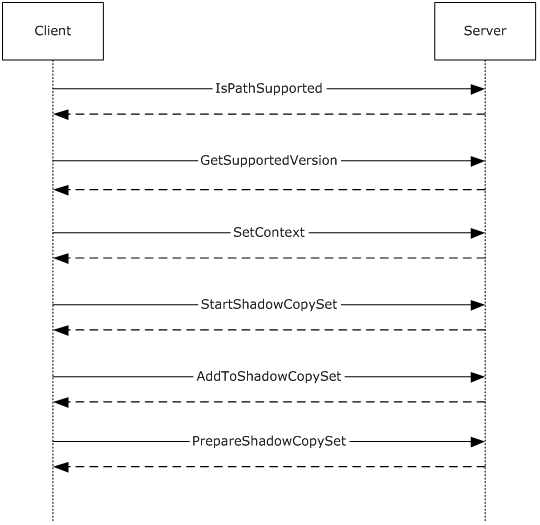 Figure 2: Message sequence for preparing a shadow copy setThe client calls IsPathSupported (Opnum 8) to query if the share is supported by the server for shadow copy operations.The server processes the method and returns ZERO.The client calls GetSupportedVersion (Opnum 0) to query the minimum and maximum protocol versions supported by the server.The server processes the method and returns ZERO.The client calls SetContext (Opnum 1) to set the context of subsequent shadow copy operations.The server processes the method and returns ZERO.The client calls StartShadowCopySet (Opnum 2) to initiate a new shadow copy set on the server.The server processes the method and returns ZERO.The client calls AddToShadowCopySet (Opnum 3) to add a share to the shadow copy set.The server processes the method and returns ZERO.The client calls PrepareShadowCopySet (Opnum 12) to prepare the shadow copy set.The server processes the method and returns ZERO.Shadow Copy CreationThe following diagram illustrates the protocol message sequence for committing a shadow copy set on the server.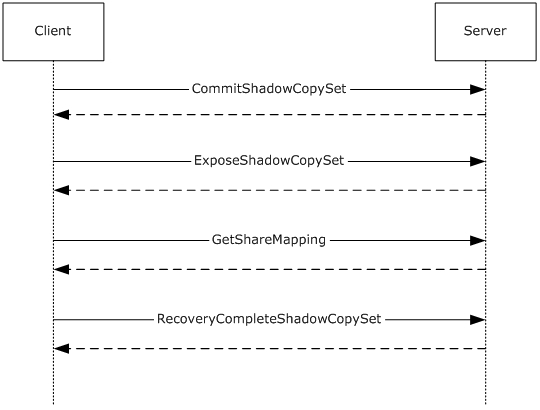 Figure 3: Message sequence for committing a shadow copy setThe client calls CommitShadowCopySet (Opnum 4) to commit a shadow copy set. The server processes the method and returns ZERO. The client calls ExposeShadowCopySet (Opnum 5) to wait synchronously to expose all the shadow copies in a shadow copy set as file shares.The server processes the method and returns ZERO.The client calls GetShareMapping (Opnum 10) for each share in the shadow copy set to get the shadow copy information.The server processes the method and returns ZERO.The client finishes recovery work on the writeable shadow copy and calls RecoveryCompleteShadowCopySet (Opnum 6) to indicate to the server that the data associated with the file shares in a shadow copy set has been recovered by the VSS writers.The server processes the method and returns ZERO. At this time, shadow copy creation is complete and the shadow copy is sealed as read-only.Shadow Copy DeletionThe following diagram illustrates the protocol message sequence for deleting a shadow copy on the server.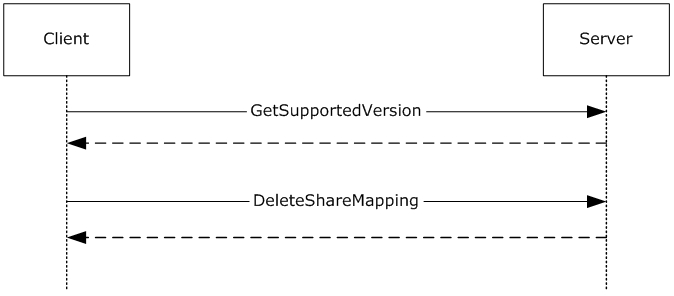 Figure 4: Message sequence for committing a shadow copy setThe client calls GetSupportedVersion (Opnum 0) to query the minimum and maximum protocol versions supported by the server.The server processes the method and returns ZERO.The client calls DeleteShareMapping (Opnum 11) to delete the shadow copy associated with a share.The server processes the method and returns ZERO.SecuritySecurity Considerations for ImplementersThis protocol allows any user to connect to the server; therefore, any security weakness in the server implementation could be exploitable. It is recommended that the server implementation enforce security on each method.Index of Security ParametersThis protocol allows any user to establish a connection to the RPC server as specified in section 2.1.Appendix A: Full IDLFor ease of implementation, the full IDL is provided below, where "ms-dtyp.idl" refers to the IDL found in [MS-DTYP] section 5. The syntax uses the IDL syntax extensions defined in [MS-RPCE] section 2.2.4 and [MS-RPCE] section 3.1.1.5.1. For example, as noted in [MS-RPCE] section 2.2.4.9, a pointer_default declaration is not required and pointer_default(unique) is assumed.import "ms-dtyp.idl";[    uuid(A8E0653C-2744-4389-A61D-7373DF8B2292),    version(1.0),    ms_union,    pointer_default(unique)]interface FileServerVssAgent{    typedef struct _FSSAGENT_SHARE_MAPPING_1 {        GUID ShadowCopySetId;        GUID ShadowCopyId;        [string] LPWSTR ShareNameUNC;        [string] LPWSTR ShadowCopyShareName;        LONGLONG CreationTimestamp;    } FSSAGENT_SHARE_MAPPING_1, *PFSSAGENT_SHARE_MAPPING_1;               typedef [switch_type(unsigned long)] union _FSSAGENT_SHARE_MAPPING {        [case(1)]            PFSSAGENT_SHARE_MAPPING_1 ShareMapping1;        [default]            ;    } FSSAGENT_SHARE_MAPPING, *PFSSAGENT_SHARE_MAPPING;    DWORD GetSupportedVersion (    [out] DWORD *MinVersion,    [out] DWORD *MaxVersion);    DWORD SetContext (    [in] handle_t hBinding,    [in] unsigned long Context);    DWORD StartShadowCopySet (    [in] handle_t  hBinding,    [in] GUID ClientShadowCopySetId,    [out] GUID *pShadowCopySetId);    DWORD AddToShadowCopySet (    [in] handle_t hBinding,    [in] GUID ClientShadowCopyId,    [in] GUID ShadowCopySetId,    [in] [string] LPWSTR ShareName,    [out] GUID *pShadowCopyId);    DWORD CommitShadowCopySet (    [in] handle_t hBinding,    [in] GUID ShadowCopySetId,    [in] unsigned long TimeOutInMilliseconds);    DWORD ExposeShadowCopySet (    [in] handle_t hBinding,    [in] GUID ShadowCopySetId,    [in] unsigned long TimeOutInMilliseconds);    DWORD RecoveryCompleteShadowCopySet (    [in] handle_t hBinding,    [in] GUID ShadowCopySetId);    DWORD AbortShadowCopySet (    [in] handle_t hBinding,    [in] GUID ShadowCopySetId);    DWORD IsPathSupported (    [in] handle_t hBinding,    [in] [string] LPWSTR ShareName,    [out] BOOL* SupportedByThisProvider,    [out] [string] LPWSTR* OwnerMachineName);    DWORD IsPathShadowCopied (    [in] handle_t hBinding,    [in] [string] LPWSTR ShareName,    [out] BOOL* ShadowCopyPresent,    [out] long* ShadowCopyCompatibility);    DWORD GetShareMapping (    [in] handle_t hBinding,    [in] GUID ShadowCopyId,    [in] GUID ShadowCopySetId,    [in] [string] LPWSTR ShareName,    [in] DWORD Level,    [out] [switch_is(Level)] PFSSAGENT_SHARE_MAPPING ShareMapping);    DWORD DeleteShareMapping (    [in] handle_t hBinding,    [in] GUID ShadowCopySetId,    [in] GUID ShadowCopyId,    [in] [string] LPWSTR ShareName);    DWORD PrepareShadowCopySet (    [in] handle_t hBinding,    [in] GUID ShadowCopySetId,    [in] unsigned long TimeOutInMilliseconds);}Appendix B: Product BehaviorThe information in this specification is applicable to the following Microsoft products or supplemental software. References to product versions include updates to those products.Windows 8 operating systemWindows Server 2012 operating systemWindows 8.1 operating systemWindows Server 2012 R2 operating systemWindows 10 operating systemWindows Server 2016 operating system Windows Server operating systemWindows Server 2019 operating systemWindows Server 2022 operating system Windows 11 operating systemExceptions, if any, are noted in this section. If an update version, service pack or Knowledge Base (KB) number appears with a product name, the behavior changed in that update. The new behavior also applies to subsequent updates unless otherwise specified. If a product edition appears with the product version, behavior is different in that product edition.Unless otherwise specified, any statement of optional behavior in this specification that is prescribed using the terms "SHOULD" or "SHOULD NOT" implies product behavior in accordance with the SHOULD or SHOULD NOT prescription. Unless otherwise specified, the term "MAY" implies that the product does not follow the prescription.<1> Section 3:  Windows implementations use the Volume Shadow Copy service [MSDN-SHADOW] available on the application server and file server. The client implementation provides an extension to the VSS provider model by acting as File Share Shadow Copy Provider. The server implementation acts as the VSS requestor and makes use of the underlying VSS service to create shadow copies of the local volumes on which the file shares are hosted.<2> Section 3.1.3:  Windows Server 2012 operating system and later FSRVP servers set MinServerVersion to FSRVP_RPC_VERSION_1 (0x000000001).<3> Section 3.1.3:  Windows Server 2012 operating system and later FSRVP servers set MaxServerVersion to FSRVP_RPC_VERSION_1 (0x000000001).<4> Section 3.1.4:  Windows-based servers additionally check whether the caller is a member of the local administrators or backup operators group.<5> Section 3.1.4.2:  Windows Server 2012 R2 operating system and later FSRVP servers set this retry attempt limit to 5. Windows Server 2012 doesn't perform this verification.<6> Section 3.1.4.3:  At any given time, Windows-based servers allow only one shadow copy set to be going through the creation process. If a client attempts to start a new shadow copy set while another set creation is in progress, Windows-based servers fail the client request with FSRVP_E_SHADOW_COPY_SET_IN_PROGRESS (0x80042316). If the following events occur in the order given, Windows-based servers fail a StartShadowCopySet request with FSRVP_E_SHADOW_COPY_SET_IN_PROGRESS (0x80042316):The client aborts a shadow copy set that is in an "Added" or "Exposed" state.The client attempts to start a new shadow copy set within 30 minutes of the last call to AbortShadowCopySet.<7> Section 3.1.4.3:  Windows clients set this field to the GUID that is exposed by the shadow copy utility (VSS) to the backup applications. When this parameter is set to NULL, Windows-based servers fail the request with E_INVALIDARG (0x80070057).<8> Section 3.1.4.4:  Windows clients set this field to the GUID exposed by the shadow copy utility (VSS) to the backup applications. Windows-based servers ignore this parameter.<9> Section 3.1.4.6: Windows-based servers expose the shadow copy of the share by invoking the NetrShareAdd() method, as specified in [MS-SRVS] section 3.1.4.7.If MappedShare.ShareName ends with "$\", then the FSRVP server creates the share as hidden by appending "$" to the exposed share name.For example:If MappedShare.ShareName is set to \\server\thisshare$\, the exposed name would be \\<any>\thisshare$@{ShadowCopy.ShadowCopyId}$.If MappedShare.ShareName is set to \\server\thisshare\, the exposed name would be \\<any>\thisshare@{ShadowCopy.ShadowCopyId}.<10> Section 3.1.4.11:  If ShadowCopySet.Status is "Started", "Added", "CreationInProgress", or "Committed", Windows Server 2012 FSRVP servers return an error value of 0x80042311.<11> Section 3.2.3:  Windows clients set this timeout to 1,800,000 milliseconds.<12> Section 3.2.3:  Windows clients set this timeout to 60,000 milliseconds.<13> Section 3.2.3:  Windows clients set this timeout to 1,800,000 milliseconds.<14> Section 3.2.3:  Windows 8 operating system and later and Windows Server 2012 operating system and later FSRVP clients set ClientVersion to FSRVP_RPC_VERSION_1 (0x000000001).<15> Section 3.2.4.2.1: Windows 8 operating system and later and Windows Server 2012 operating system and later FSRVP clients set the PathFormat to "Hostname".Change TrackingThis section identifies changes that were made to this document since the last release. Changes are classified as Major, Minor, or None. The revision class Major means that the technical content in the document was significantly revised. Major changes affect protocol interoperability or implementation. Examples of major changes are:A document revision that incorporates changes to interoperability requirements.A document revision that captures changes to protocol functionality.The revision class Minor means that the meaning of the technical content was clarified. Minor changes do not affect protocol interoperability or implementation. Examples of minor changes are updates to clarify ambiguity at the sentence, paragraph, or table level.The revision class None means that no new technical changes were introduced. Minor editorial and formatting changes may have been made, but the relevant technical content is identical to the last released version.The changes made to this document are listed in the following table. For more information, please contact dochelp@microsoft.com.IndexAAbortShadowCopySet (Opnum 7) method 23Abstract data model   client 30      FileServerVssAgent 30   server 12      FileServerVssAgent 12AddToShadowCopySet (Opnum 3) method 18Applicability 7Application Aborts a Shadow Copy Set method 34Application Queries Shadow Copy Information of a Share method 35Application Queries Shadow Copy Support for a Share method 31Application Requests Committing a Shadow Copy Set method 33Application Requests Deleting Shadow Copy Of a Share method 35Application Requests Exposing a Shadow Copy Set method 34Application Requests Shadow Copy Preparation For a Share method 31Application Requests Shutdown of Client method 36Application Updates Recovery Status of a Shadow Copy Set method 34CCapability negotiation 7Change tracking 45Client   abstract data model 30   Application Aborts a Shadow Copy Set method 34   Application Queries Shadow Copy Information of a Share method 35   Application Queries Shadow Copy Support for a Share method 31   Application Requests Committing a Shadow Copy Set method 33   Application Requests Deleting Shadow Copy Of a Share method 35   Application Requests Exposing a Shadow Copy Set method 34   Application Requests Shadow Copy Preparation For a Share method 31   Application Requests Shutdown of Client method 36   Application Updates Recovery Status of a Shadow Copy Set method 34   FileServerVssAgent      abstract data model 30      Application Aborts a Shadow Copy Set method 34      Application Queries Shadow Copy Information of a Share method 35      Application Queries Shadow Copy Support for a Share method 31      Application Requests Committing a Shadow Copy Set method 33      Application Requests Deleting Shadow Copy Of a Share method 35      Application Requests Exposing a Shadow Copy Set method 34      Application Requests Shadow Copy Preparation For a Share method 31      Application Requests Shutdown of Client method 36      Application Updates Recovery Status of a Shadow Copy Set method 34      initialization 31      local events 36      message processing 31      sequencing rules 31      timer events 36      timers 31   initialization 31   local events 36   message processing 31   sequencing rules 31   timer events 36   timers 31CommitShadowCopySet (Opnum 4) method 19Common data types 8   error codes 11   structures 8Constants   CONTEXT_VALUES 9   FSRVP_VERSION_VALUES 10   SHADOW_COPY_ATTRIBUTES 9   SHADOW_COPY_COMPATIBILITY_VALUES 10CONTEXT_VALUESconstant 9DData model - abstract   client 30      FileServerVssAgent 30   server 12      FileServerVssAgent 12Data types   common - overview 8DeleteShareMapping (Opnum 11) method 27EError Codes   overview 11Events   local      client         FileServerVssAgent 36      server         FileServerVssAgent 29   local - client 36   local - server 29   timer      client         FileServerVssAgent 36      server         FileServerVssAgent 29   timer - client 36   timer - server 29Examples   shadow copy creation 38   shadow copy deletion 39   shadow copy preparation 37ExposeShadowCopySet (Opnum 5) method 21FFields - vendor extensible 7FileServerVssAgent   interface      server 12   server - overview 12fileservervssagent interface 12FSRVP_VERSION_VALUESconstant 10FSSAGENT_SHARE_MAPPING_1structure 8Full IDL 41GGetShareMapping (Opnum 10) method 26GetSupportedVersion (Opnum 0) method 15Glossary 5IIDL 41Implementer - security considerations 40Index of security parameters 40Informative references 6Initialization   client 31      FileServerVssAgent 31   server 14      FileServerVssAgent 14Interfaces   server      FileServerVssAgent 12Interfaces - server   fileservervssagent 12Introduction 5IsPathShadowCopied (Opnum 9) method 24IsPathSupported (Opnum 8) method 24LLocal events   client 36      FileServerVssAgent 36   server (section 3.1.6 29, section 3.2.6 36)      FileServerVssAgent 29MMessage processing   client 31      FileServerVssAgent 31   server 14      FileServerVssAgent 14Messages   common data types 8   transport 8Methods   AbortShadowCopySet (Opnum 7) 23   AddToShadowCopySet (Opnum 3) 18   Application Aborts a Shadow Copy Set 34   Application Queries Shadow Copy Information of a Share 35   Application Queries Shadow Copy Support for a Share 31   Application Requests Committing a Shadow Copy Set 33   Application Requests Deleting Shadow Copy Of a Share 35   Application Requests Exposing a Shadow Copy Set 34   Application Requests Shadow Copy Preparation For a Share 31   Application Requests Shutdown of Client 36   Application Updates Recovery Status of a Shadow Copy Set 34   CommitShadowCopySet (Opnum 4) 19   DeleteShareMapping (Opnum 11) 27   ExposeShadowCopySet (Opnum 5) 21   GetShareMapping (Opnum 10) 26   GetSupportedVersion (Opnum 0) 15   IsPathShadowCopied (Opnum 9) 24   IsPathSupported (Opnum 8) 24   PrepareShadowCopySet (Opnum 12) 28   RecoveryCompleteShadowCopySet (Opnum 6) 22   SetContext (Opnum 1) 16   StartShadowCopySet (Opnum 2) 17NNormative references 6OOverview (details) 12Overview (synopsis) 6PParameters - security index 40Preconditions 7PrepareShadowCopySet (Opnum 12) method 28Prerequisites 7Product behavior 43Protocol Details   overview 12RRecoveryCompleteShadowCopySet (Opnum 6) method 22References 6   informative 6   normative 6Relationship to other protocols 7SSecurity   implementer considerations 40   parameter index 40Sequencing rules   client 31      FileServerVssAgent 31   FileServerVssAgent 14   server 14Server   AbortShadowCopySet (Opnum 7) method 23   abstract data model 12   AddToShadowCopySet (Opnum 3) method 18   CommitShadowCopySet (Opnum 4) method 19   DeleteShareMapping (Opnum 11) method 27   ExposeShadowCopySet (Opnum 5) method 21   FileServerVssAgent      AbortShadowCopySet (Opnum 7) method 23      abstract data model 12      AddToShadowCopySet (Opnum 3) method 18      CommitShadowCopySet (Opnum 4) method 19      DeleteShareMapping (Opnum 11) method 27      ExposeShadowCopySet (Opnum 5) method 21      GetShareMapping (Opnum 10) method 26      GetSupportedVersion (Opnum 0) method 15      initialization 14      interface 12      IsPathShadowCopied (Opnum 9) method 24      IsPathSupported (Opnum 8) method 24      local events 29      message processing 14      PrepareShadowCopySet (Opnum 12) method 28      RecoveryCompleteShadowCopySet (Opnum 6) method 22      sequencing rules 14      SetContext (Opnum 1) method 16      StartShadowCopySet (Opnum 2) method 17      timer events 29      timers 14   fileservervssagent interface 12   GetShareMapping (Opnum 10) method 26   GetSupportedVersion (Opnum 0) method 15   initialization 14   IsPathShadowCopied (Opnum 9) method 24   IsPathSupported (Opnum 8) method 24   local events (section 3.1.6 29, section 3.2.6 36)   message processing 14   overview 12   PrepareShadowCopySet (Opnum 12) method 28   RecoveryCompleteShadowCopySet (Opnum 6) method 22   sequencing rules 14   SetContext (Opnum 1) method 16   StartShadowCopySet (Opnum 2) method 17   timer events 29   timers 14SetContext (Opnum 1) method 16Shadow copy creation example 38Shadow copy deletion example 39Shadow copy preparation example 37SHADOW_COPY_ATTRIBUTESconstant 9SHADOW_COPY_COMPATIBILITY_VALUESconstant 10Standards assignments 7StartShadowCopySet (Opnum 2) method 17Structures   FSSAGENT_SHARE_MAPPING_1 8   overview 8TTimer events   client 36      FileServerVssAgent 36   server 29      FileServerVssAgent 29Timers   client 31      FileServerVssAgent 31   server 14      FileServerVssAgent 14Tracking changes 45Transport 8VVendor extensible fields 7Versioning 7DateRevision HistoryRevision ClassComments12/16/20111.0NewReleased new document.3/30/20121.1MinorClarified the meaning of the technical content.7/12/20122.0MajorSignificantly changed the technical content.10/25/20123.0MajorSignificantly changed the technical content.1/31/20134.0MajorSignificantly changed the technical content.8/8/20135.0MajorSignificantly changed the technical content.11/14/20136.0MajorSignificantly changed the technical content.2/13/20146.0NoneNo change to the meaning, language, or formatting of the technical content.5/15/20147.0MajorSignificantly changed the technical content.6/30/20158.0MajorSignificantly changed the technical content.10/16/20159.0MajorSignificantly changed the technical content.7/14/201610.0MajorSignificantly changed the technical content.6/1/201711.0MajorSignificantly changed the technical content.9/15/201712.0MajorSignificantly changed the technical content.12/1/201712.0NoneNo changes to the meaning, language, or formatting of the technical content.9/12/201813.0MajorSignificantly changed the technical content.4/7/202114.0MajorSignificantly changed the technical content.6/25/202115.0MajorSignificantly changed the technical content.ParameterValueReferenceUUID for FileServerVssAgenta8e0653c-2744-4389-a61d-7373df8b2292[C706]Named Pipe\\pipe\FssagentRpcSection 2.1Data type nameSectionBOOL[MS-DTYP] section 2.2.3DWORD[MS-DTYP] section 2.2.9GUID[MS-DTYP] section 2.3.4.3LONGLONG[MS-DTYP] section 2.2.28LPWSTR[MS-DTYP] section 2.2.36Structure nameSectionDescriptionFSSAGENT_SHARE_MAPPING_12.2.1.1The structure used to represent the mapping of a file share to its shadow copy in protocol version 1.ValueMeaningATTR_PERSISTENT(0x00000001)The shadow copy is persistent across reboots of the server.ATTR_NO_AUTO_RECOVERY (0x00000002)The shadow copy is created as read-only. The client is not allowed to modify its contents.ATTR_NO_AUTO_RELEASE(0x00000008)The shadow copy is not automatically deleted when all references to the shadow copy are released.ATTR_NO_WRITERS(0x00000010)The shadow copy is created without application-specific participation.ATTR_AUTO_RECOVERY (0x00400000)The shadow copy is created as read-write. The client is allowed to modify its contents between the ExposeShadowCopySet and RecoveryCompleteShadowCopySet operations, after which the shadow copy becomes and remains read-only.ValueMeaningCTX_BACKUP(0x00000000)Specifies an auto-release, non-persistent shadow copy.CTX_FILE_SHARE_BACKUP (0x00000010)Specifies an auto-release, non-persistent shadow copy created without writer involvement. It is a combination of the following shadow copy attributes:ATTR_NO_WRITERSCTX_NAS_ROLLBACK(0x00000019)Specifies a persistent, non-auto-release shadow copy without writer involvement. It is a combination of the following shadow copy attributes:ATTR_PERSISTENTATTR_NO_AUTO_RELEASEATTR_NO_WRITERSCTX_APP_ROLLBACK(0x00000009)Specifies a persistent, non-auto-release shadow copy. It is a combination of the following shadow copy attributes:ATTR_PERSISTENTATTR_NO_AUTO_RELEASEValueMeaningDISABLE_DEFRAG(0x00000001)The provider managing the shadow copies for the specified path does not support defragmentation operations on the file store containing the path.DISABLE_CONTENTINDEX(0x00000002)The provider managing the shadow copies for the specified path does not support indexing on the file store containing the path.ValueMeaningFSRVP_RPC_VERSION_1(0x00000001)Version 1 of the FSRVP protocol.Union nameSectionDescriptionFSSAGENT_SHARE_MAPPING2.2.3.1This union contains information mapping a share to its shadow copy based on the level value.Return value/codeDescriptionFSRVP_E_BAD_STATE(0x80042301)A method call was invalid because of the state of the server. (For example, calling AddToShadowCopySet (Opnum 3) before StartShadowCopySet (Opnum 2).)FSRVP_E_SHADOW_COPY_SET_IN_PROGRESS(0x80042316)A call was made to either SetContext (Opnum 1) or  StartShadowCopySet (Opnum 2) while the creation of another shadow copy set is in progress.FSRVP_E_NOT_SUPPORTED(0x8004230C)The file store which contains the share to be shadow copied is not supported by the server.FSRVP_E_WAIT_TIMEOUT(0x00000102)The wait for a shadow copy commit or expose operation has timed out.FSRVP_E_WAIT_FAILED(0xFFFFFFFF)The wait for a shadow copy commit expose operation has failed.FSRVP_E_OBJECT_ALREADY_EXISTS(0x8004230DL)The specified object already exists.FSRVP_E_OBJECT_NOT_FOUND(0x80042308)The specified object does not exist.FSRVP_E_UNSUPPORTED_CONTEXT(0x8004231B)The specified context value is invalid.FSRVP_E_SHADOWCOPYSET_ID_MISMATCH(0x80042501)The provided ShadowCopySetId does not exist.MethodDescriptionGetSupportedVersionGets the minimum and maximum versions of the protocol that the server supports.Opnum: 0SetContextSets the context for the current shadow copy creation process.Opnum: 1StartShadowCopySetInitiates a new shadow copy set for shadow copy creation.Opnum: 2AddToShadowCopySetAdds a share to an existing shadow copy set.Opnum: 3CommitShadowCopySetCommits a given shadow copy set.Opnum: 4ExposeShadowCopySetExposes all the shadow copies in a shadow copy set as file shares on the file server.Opnum: 5RecoveryCompleteShadowCopySetIndicates to the server that the VSS writers have recovered the data associated with the file shares in a shadow copy set.Opnum: 6AbortShadowCopySetDeletes a given shadow copy set on the server.Opnum: 7IsPathSupportedQueries whether a given share is supported by the server for shadow copy operations.Opnum: 8IsPathShadowCopiedQueries whether a shadow copy already exists for a share.Opnum: 9GetShareMappingGets the shadow copy information for a given file share on the server after the shadow copy of the share is exposed.Opnum: 10DeleteShareMappingDeletes the mapping of a shadow copy for a share from a shadow copy set.Opnum: 11PrepareShadowCopySetEnsures that the server is finished with preparations to create the shadow copy set.Opnum: 12Return value/codeDescription0x80070005E_ACCESSDENIEDThe caller does not have the permissions to perform the operation.Return value/codeDescription0x80070005E_ACCESSDENIEDThe caller does not have the permissions to perform the operation.0x8004231BFSRVP_E_UNSUPPORTED_CONTEXTThe context value specified is invalid.0x80042316FSRVP_E_SHADOW_COPY_SET_IN_PROGRESSCreation of another shadow copy set is in progress.Return value/codeDescription0x80070005E_ACCESSDENIEDThe caller does not have the permissions to perform the operation.0x80070057E_INVALIDARG One or more arguments are invalid.0x80042316FSRVP_E_SHADOW_COPY_SET_IN_PROGRESSStartShadowCopySet (Opnum 2) was called while the creation of another shadow copy set was in progress.Return value/codeDescription0x80070005E_ACCESSDENIEDThe caller does not have permission to perform the operation.0x80070057E_INVALIDARG One or more arguments are invalid.0x8004230CFSRVP_E_NOT_SUPPORTEDThe file store that contains the share to be shadow copied is not supported by the server.0x80042301FSRVP_E_BAD_STATEThe method call is invalid because of the state of the server.0x8004230DFSRVP_E_OBJECT_ALREADY_EXISTSThe object already exists.0x80042501FSRVP_E_SHADOWCOPYSET_ID_MISMATCHThe provided ShadowCopySetId does not exist.Return value/codeDescription0x80070005E_ACCESSDENIEDThe caller does not have the permissions to perform the operation.0x80070057E_INVALIDARG One or more arguments are invalid.0x80042301FSRVP_E_BAD_STATEThe method call is invalid because of the state of the server.0x80042500FSSAGENT_E_TIMEOUTThe wait for the shadow copy commit operation has timed out.0xFFFFFFFF FSRVP_E_WAIT_FAILEDThe wait for shadow copy commit operation has failed.0x80042501FSRVP_E_SHADOWCOPYSET_ID_MISMATCHThe provided ShadowCopySetId does not exist.Return value/codeDescription0x80070005E_ACCESSDENIEDThe caller does not have the permissions to perform the operation.0x80070057E_INVALIDARG One or more arguments are invalid.0x80042301FSRVP_E_BAD_STATEThe method call is invalid because of the server's state.0x80042501FSRVP_E_SHADOWCOPYSET_ID_MISMATCHThe provided ShadowCopySetId does not exist.Return value/codeDescription0x00000000ZEROThe operation completed successfully.0x80070005E_ACCESSDENIEDThe caller does not have the permissions to perform the operation.0x80070057E_INVALIDARG One or more arguments are invalid.0x80042301FSRVP_E_BAD_STATEThe method call is invalid because of the server's state.0x80042501FSRVP_E_SHADOWCOPYSET_ID_MISMATCHThe provided ShadowCopySetId does not exist.Return value/codeDescription0x80070005E_ACCESSDENIEDThe caller does not have the permissions to perform the operation.0x80070057E_INVALIDARG One or more arguments are invalid.0x80042301FSRVP_E_BAD_STATEThe method call is invalid because of the server's state.0x80042501FSRVP_E_SHADOWCOPYSET_ID_MISMATCHThe provided ShadowCopySetId does not exist.Return value/codeDescription0x80070005E_ACCESSDENIEDThe caller does not have the permissions to perform the operation.0x80070057E_INVALIDARG One or more arguments are invalid.0x8004230CLFSRVP_E_NOT_SUPPORTEDThe file store that contains the share to be shadow copied is not supported by the server.Return value/codeDescription0x00000000ZEROThe operation completed successfully.0x80070005E_ACCESSDENIEDThe caller does not have the permissions to perform the operation.0x80070057E_INVALIDARG One or more arguments are invalid.ValueMeaning1FSSAGENT_SHARE_MAPPING_1Return value/codeDescription0x80070005E_ACCESSDENIEDThe caller does not have the permissions to perform the operation.0x80070057E_INVALIDARG One or more arguments are invalid.0x80042501FSRVP_E_SHADOWCOPYSET_ID_MISMATCHThe provided ShadowCopySetId does not exist.Return value/codeDescription0x80070005E_ACCESSDENIEDThe caller does not have the permissions to perform the operation.0x80070057E_INVALIDARG One or more arguments are invalid.0x80042308FSRVP_E_OBJECT_NOT_FOUNDThe specified object does not exist.0x80042501FSRVP_E_SHADOWCOPYSET_ID_MISMATCHThe provided ShadowCopySetId does not exist.Return value/codeDescription0x80070005E_ACCESSDENIEDThe caller does not have permission to perform the operation.0x80070057E_INVALIDARG One or more arguments are invalid.0x80042301FSRVP_E_BAD_STATEThe method call is invalid because of the state of the server.0x00000102FSRVP_E_WAIT_TIMEOUTThe wait for shadow copy preparation operation has timed out.0xFFFFFFFF FSRVP_E_WAIT_FAILEDThe wait for shadow copy preparation operation has failed.0x80042501FSRVP_E_SHADOWCOPYSET_ID_MISMATCHThe provided ShadowCopySetId does not exist.SectionDescriptionRevision class7 Appendix B: Product BehaviorUpdated for this version of Windows Client.Major